SPINATSMOOTHIE	1 pose frossen spinat					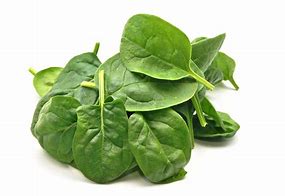 2 epler (el. Banan/en av hver)3-4 skiver ingefærrotLitt vann hvis du ønsker tynnere smoothie.KREMET BLÅBÆRSMOOTHIE1 ¼ dl eplesaft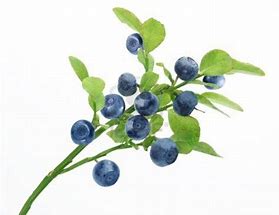 1 ¼ dl yoghurt naturell						1 banan, skåret i skiver og frosset175 g frosne blåbær (til pynt: hele friske bær på cocktailpinner)GULROT- OG ANANASKUREn håndfull knust is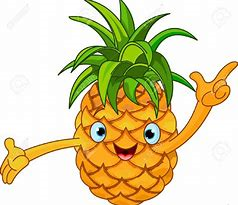 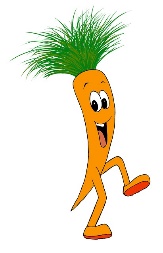 2 gulrøtter, grovhakket					125 g hermetiske ananasbiter i usøtet saft, avrent	1 ¼ dl ananassaft. Avkjølt(til pynt: staver eller skiver med slangeagurk)						BRINGEBÆRSMOOTHI m/linfrø, havregryn/valnøtterCa 1 dl kalde/halvtinte bringebær½ banan1 ts linfrø2 ss havregryn/valnøtter1 dl eplejuice2-3 ss yoghurtKREMET JORDBÆRSMOOTHIE150 g frosne jordbær1 dl husholdningsfløte2 dl kald melk1 ss melisEN GRØNN EN1 moden avocado½ sitron1 kiwi2 dl eplejuice½ agurk1 god håndfull ferdig vasket babyspinat½ ts finrevet ingefærrotTROPISK SOLKjøttet av ½ mango½ ts finhakket ingefærrot5-6 blader frisk mynte½ banan 2 dl appelsinjuiceKnuste isbiter